ÚZEMNÁ ORGANIZÁCIA DPO SR MARTIN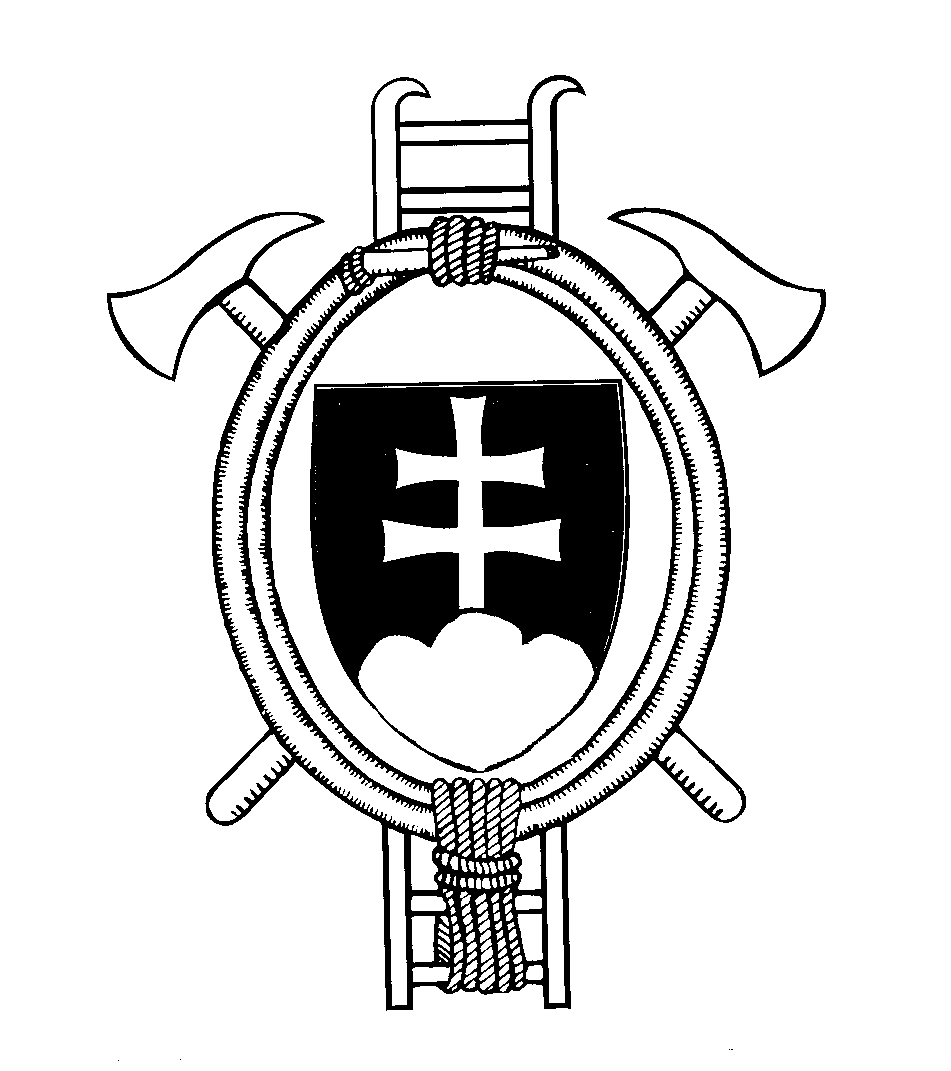 VALNÉ ZHROMAŽDENIEÚZEMNEJ ORGANIZÁCIE DPO SR MARTINMartin – Záturčie                                      27. marca  2022 Zloženie pracovného predsedníctva DPO SR pre rokovanie Valného zhromaždenia DPO SR Martin, konaného dňa  27. marca 2022 v MartineZloženie   v o l e b n e j komisie Valného zhromaždenia Územnej organizácie DPO SR MartinZloženie   m a n d á t o v e j komisie Valného zhromaždenia Územnej organizácie DPO SR M a r t i nZloženie   n á v r h o v e j komisie Valného zhromaždenia Územnej organizácie DPO SR M a r t i n Výbor Územnej organizácie DPO SR MartinKontrolná a revízna komisia Územnej organizácie DPO SR Martin Predseda Územnej organizácie DPO SR Martin – volená funkciaPaedDr. Tomáš  Z a n o v i t                                      DHZ Martin ZáturčieTajomníčka Územnej organizácie DPO SR Martin- potvrdená funkciaMichaela P a v o l k o v á                                                DHZ MartinporadieMeno a priezviskofunkcia1PaedDr. Tomáš ZanovitPredseda ÚzO DPO SR2Michaela PavolkováTajomníčka ÚzO DPO SR3Martin ZacharČlen Pléna ÚzO DPO SR4Milan MažáriPredseda KaRK ÚzO DPO SR5Ing.Peter PodhorskýČlen Pléna ÚzO DPO SRporadieMeno a priezviskoDHZ1Ján MažáriDHZ Socovce2Marek ŠimkoDHZ Dražkovce3Roman MichalkoDHZ Košťany nad TurcomporadieMeno a priezviskoDHZ1Ľubomír MateášDHZ Martin2Milan MišuraDHZ Slovany3Janka ZacharováDHZ ŽabokrekyporadieMeno a priezviskoDHZ1Ľubomír HorňákDHZ Horný Kalník2Ľuboš ThomkaDHZ Trnovo3Milan RemeňDHZ Košťany nad TurcomPoradieMeno a priezviskoDHZ1.PaedDr. Tomáš ZanovitZáturčie2.Michaela PavolkováMartin3.Martin ZacharŽabokreky4.Ján MažáriSocovce5.Ľubomír MateášMartin6.Milan MišuraSlovany7.Ing. Peter PodhorskýDražkovce, riaditeľ OR HaZZ8.Jozef IvaškaDiaková9.Róbert PokrievkaKrpeľany11.Ľuboš ThomkaTrnovo11.Vladimír FroľaBlatnica12.Ľubomír VaňkoPriekopa13.Roman MichalkoKošťany nad TurcomPlénum ÚzO DPO SR MartinPlénum ÚzO DPO SR MartinPlénum ÚzO DPO SR Martin1PaedDr. Tomáš ZanovitZáturčie2Michaela PavolkováMartin3Martin ZacharŽabokreky4Ján MažáriSocovce5Ľubomír MateášMartin6Milan MišuraSlovany7Ing. Peter PodhorskýDražkovce, riaditeľ OR HaZZ8Jozef IvaškaDiaková9Róbert PokrievkaKrpeľany10Ľuboš ThomkaTrnovo11Vladimír FroľaBlatnica12Ľubomír VaňkoPriekopa13Roman MichalkoKošťany nad Turcom14Ján PyšnýKláštor pod Znievom15Ján FerenčíkBlatnica16Ing. Dušan KrištofZáturčie17Michal ČižniarMartin18Ľubomír HorňákHorný Kalník19Filip KašubaRakovo20Peter SlobodníkSučany21Janka ZacharováŽabokreky22Stanislav BobrovníckyTurany23Marek ŠtálikTurčianske Jaseno24Ondrej ŽingorBystrička25Marek ŠimkoDražkovceporadieMeno a priezviskoDHZ1Milan MažáriSocovce2Viliam FekečPríbovce3Milan HurtaValča4Milan RemeňKošťany nad Turcom5Ján SomoraNecpaly6Mária MišurováSlovany7Ján KašubaPríbovce